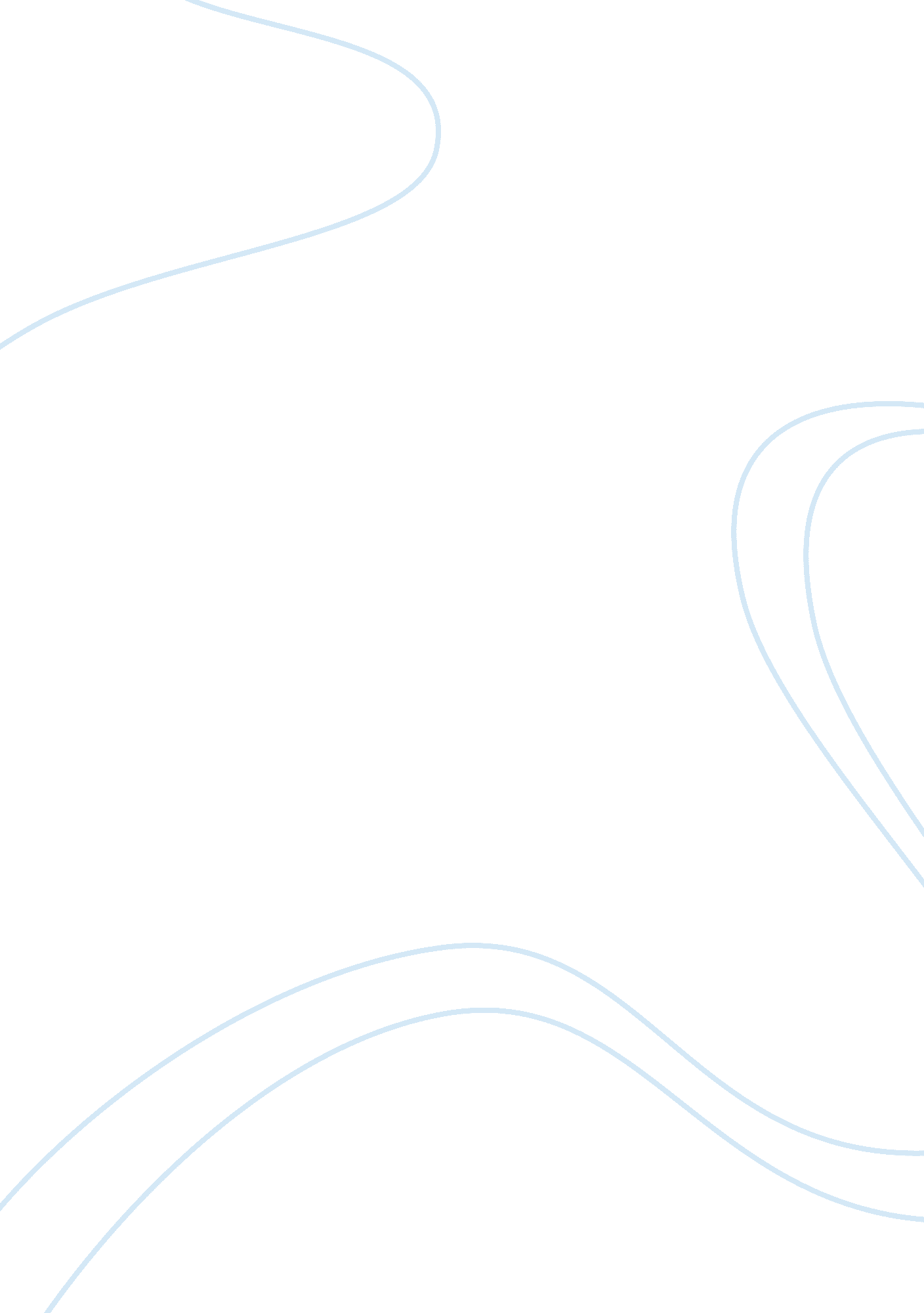 U03d2 process analysis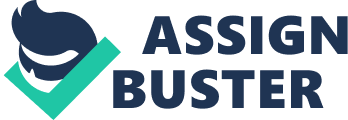 Running Head: PROCESS ANALYSIS u03d2 Process Analysis Submitted by: XXXXXXXX Number: XXXXXX XXXXXXXX of XXXXXX of Submission: XX – XX – 2010 
Process analysis in the healthcare industry is one which is includes the process improvements measures and also has a constant focus on the business improvements as well. The industry is one where there is a need for improved services and overall improved opportunities for better and focused services (Erwin, 2009). There are a number of aspects that contribute to a complete process. The start of a program is from the time the analysis of the inputs versus the output is started with a focus on how to improve the business condition. The process analysis is a very organized and effective manner of testing how the processes are completed and the step by step process involved in completion of the processes. 
There are a few steps that are constant for almost all businesses while performing a process analysis. These include the definition and objective of the study, followed by a detailed documentation of the performance measures used within an organization and a thorough assessment and performance evaluation of the processes. Also the main step that is included is the development of the recommendations for the company and how the company can improve the overall processes in a more effective and efficient manner (Walker & Carayon, 2009). There are a number of companies and organizations that use this on a regular basis to help ensure that the processes are value adding rather than in any manner useless for the overall effectiveness of the company. Also the main intension of the process analysis is to use the best and most effective method while also concentrating on the possible errors and mistakes. 
The diagram below provides a clear insight into the main steps involved in the process analysis cycle. 
The Process Analysis (Concordia, 2010) 
There are also a number of tools that are present that can be applied to the health care management to ensure that all the processes are clear and well developed. Considering the various tools and based on the needs of the health care industry, it is clear that one of the tools that will help with the overall objective of the organization is mistake proofing and the Failure modes and effects analysis (FMEA). This can be applied to the industry and the organization and processes can be improved to help eliminate the mistakes and errors in the overall operations. A health care sector requires extra care and effort to ensure that the mistakes are nil as the serious nature of the service. Hence implementing the Failure mode and effects analysis model as well as the mistake proofing will help ensure a safer and more effective place for the customers and the general public as well (Jeston & Nelis, 2008). The use of these techniques will also allow the organizations to better the processes more effectively and efficiently and will permit better services and cost effective management of the organization. 
References 
Concordia. (2010). The Process Analysis Cycle. Retrieved April 29, 2010, from http://web2. concordia. ca/Quality/images/process%20analysis%20cycle. gif 
Erwin, D. (2009). Changing organizational performance: examining the change process. Hosp Top , 87(3): 28-40. 
Jeston, J., & Nelis, J. (2008). Business Process Management, Second Edition: Practical Guidelines to Successful Implementations . Butterworth-Heinemann. 
Walker, J. M., & Carayon, P. (2009). From Tasks To Processes: The Case For Changing Health Information Technology To Improve Health Care. Health Affairs , 467-477. 